Export Promotion Bureau, Bangladesh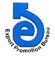 Export performance of Service Sector Excluding Computer Service for the Month of Jul -March  2016-17                                                                                                                                                                                    (Value in  Mn. US$)  .Export performance of Service Sector (Excluding Computer service) for the Month of  March  2017Data Source: Bangladesh BankNational Export Performance of Goods for July-April. 2016-17 and Service Sector for July- March. 2016-17            (Value in  Mn. US$ ) ProductsExport Performance for FY 2015-16Export Target forFY 2016-2017Strategic Target for July-Mar. 2016-17Export Performance for July- Mar. 2016-17% Change of export PerformanceOvers. Export TargetExport Performance for July- Mar. 2015-16% Change of export performanceJuly- Mar.  2016 17 OverJuly- Mar.  2015-1612345678A. All Services2919.383051.002288.252325.591.632172.57.05Manufacturing Services on Physical inputs owned by0.00000.11000Maintenance and repair services3.393.402.553.3631.762.1258.49Transportation412.70424.45318.34314.59-1.18305.672.923.1 Sea Transport182.24190.00142.50151.366.22134.1812.803.2 Air Transport225.42229.23171.92159.35-7.31168.1-5.213.3 Rail Transport0.05000.040003.4 Road Transport0.190.200.150.39160.00003.5 Others4.805.003.753.45-8.002.918.97Travel155.79160.3120.23208.3773.31124.3567.574.1 Business1.211.300.982.37141.841.03130.104.2 Personal154.58159.00119.2520672.75123.3167.06Construction Services83.9288.0066.0081.1522.9561.8631.18Insurance Services0.420.500.381.89397.370.36425.00Financial Services (other than insurance)82.48100.0075.0064.22-14.3752.2822.84Charges for the use of intellectual Property0.600.800.604.06576.670.42866.67Telecommunication and Information Services473.77541.45406.09285.56-29.68360.3-20.749.1	Telecommunication Services472.34540.00405.00284.99-29.63359.11-20.649.2 Information Services1.431.451.090.57-47.711.19-52.10Other Business Services447.98465.00348.75391.7812.34325.2420.46Personal, Cultural and Recreational7.087.105.335.523.565.34.15Government goods and services1251.241260.00945.00964.992.12934.613.25B. Goods Procured in ports by carriers59.7160.0045.0041.3-8.2246.12-10.45C. Goods sold under merchanting9.379.006.755.54-17.938.97-38.24Total (A+B+C)2988.463120.002340.002372.441.392227.596.50S. Export Target forMarch -2017Export performance forMarch -2017% Change of export PerformanceOvers. Export TargetExport performance for March- 2016% Change of export performance Mar -2017 Over Mar. -2016260.00305.9317.67270.4513.12ProductsExport Performance for FY 2015-16Export Target for FY 2016-17Strategic Target for the PeriodExport Performance % Change of export PerformanceOvers. Export TargetExport Performance the Same Time of the Previous Year % Change of export performance Over The Same Time of the Previous Year12345678Export Performance of Goods with Computer Service (July-April . 2016-17)34257.1837000.0029997.0028721.71(-) 4.2527637.223.92Export Performance of Service Sector, Merchanting & Goods Procured in ports (July- Mar. 2016-17)2988.463120.002340.002372.441.392227.596.50National Export Performance of Goods and Service Sector37245.6440120.0032337.0031094.15(-) 3.8429864.814.12